时间：2016年03月28日（星期一）地点：上海市东方医院3楼口腔特需科（浦东新区即墨路150号 ）时间：2016年03月29日（星期二）地点：上海市东方医院南院门诊大楼5楼会议室（浦东新区云台路1800号）时间：2015年03月30日（星期三）地点：上海市东方医院南院门诊大楼5楼会议室（浦东新区云台路1800号）时间：2016年03月31日（星期四）地点：上海市东方医院南院门诊大楼5楼会议室（浦东新区云台路1800号）时间：2015年04月01日（星期五）地点：上海市东方医院11楼会议室（浦东新区即墨路150号）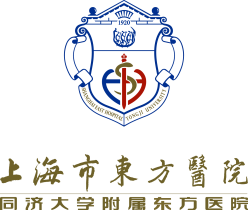 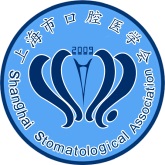 时 间主  题                          8:00-17:00会前注册报到时  间首届东方口腔种植学术论坛—数字化技术与种植演讲人/演示单  位主持人8:00-8:30现场注册报到现场注册报到现场注册报到现场注册报到8:30-8:45开班致辞周曾同 教授上海市口腔医学会会长黄远亮8:45-10:15无牙颌种植固定修复的数字化设计与临床应用金辰 教授科瓦齿科医疗集团黄远亮10:15-10:30合影 / 茶 歇 / Coffee Break合影 / 茶 歇 / Coffee Break合影 / 茶 歇 / Coffee Break合影 / 茶 歇 / Coffee Break10:30-12:00I.	无牙颌患者数字化微创种植手术的临床路径Prof. 崔秉浩韩国延世大学口腔大学医院黄远亮12:00-13:00午 餐/Lunch午 餐/Lunch午 餐/Lunch午 餐/Lunch13:00-14:30II.	多牙缺失患者数字化微创种植手术的临床实践Prof. 崔秉浩韩国延世大学口腔大学医院黄远亮14:30-14:45茶 歇 /Coffee Break茶 歇 /Coffee Break茶 歇 /Coffee Break茶 歇 /Coffee Break14:45-16:00口腔种植修复与咬合邹德荣 教授上海交通大学医学院附属第六人民医院黄兰16:00-17:00What is new？口腔种植外科与修复技术的进步与发展黄远亮 教授同济大学附属东方医院黄兰17:00-17:30交流与互动交流与互动交流与互动时  间演讲人单  位主持人8:30-10:00前牙区美学种植修复的考量陈波 教授北京大学口腔医院种植科黄远亮10:00-10:15茶 歇 / Coffee Break茶 歇 / Coffee Break茶 歇 / Coffee Break茶 歇 / Coffee Break10:15-11:45数字化口腔种植技术彭伟 教授浙江工业大学黄远亮11:45-12:00     交流与互动     交流与互动     交流与互动黄远亮12:00-13:00午 餐/Lunch午 餐/Lunch午 餐/Lunch午 餐/Lunch13:00-14:30正畸支抗房兵 教授上海交通大学医学院附属第九人民医院游素兰14:30-14:40茶 歇/Coffee Break茶 歇/Coffee Break茶 歇/Coffee Break茶 歇/Coffee Break14:40-15:40数字化种植与种植上部修复的解决方案宗村裕之教授日本齿科技工士学会吴伟恂15:40-16:00口腔种植修复中医师与技师的交流与沟通艺术章伟良 讲师捷达齿科吴伟恂16:00-16:15      交流与互动      交流与互动      交流与互动吴伟恂时  间  题  目演讲人单  位主持人8:30-10:00数字化技术在前牙美学区种植修复设计中的临床应用黄远亮 教授同济大学附属东方医院陈卫东10:00-10:15茶  歇/Coffee Break茶  歇/Coffee Break茶  歇/Coffee Break茶  歇/Coffee Break10:15-11:45种植治疗与美学修复－数字化整合工作流程汪瀚源 讲师Nobel Biocare 公司陈卫东11:45-12:00交流与互动交流与互动交流与互动陈卫东12:00-13:00午 餐/Lunch午 餐/Lunch午 餐/Lunch午 餐/Lunch13:00-15:00数字化口腔修复的发展暨数字化美学设计在临床上的应用刘政 讲师上海复星医疗系统有限公司王磊15:00-15:15茶 歇 / Coffee Break茶 歇 / Coffee Break茶 歇 / Coffee Break茶 歇 / Coffee Break15:15-16:15CBCT影像技术在口腔种植中的应用赵雪梅 讲师卡瓦（Kava）集团影像部谢广平16:15-17:00口腔种植义齿的保健与维护何渝军 讲师飞利浦 ( PHILIPS )谢广平17:00-17:30交流与互动交流与互动交流与互动交流与互动时  间数字化种植手术导板、即刻美学修复的设计及手术过程讲解演讲人单 位主持人8:30-09:00全程数字化种植导板及即刻临时修复的病例设计分析黄远亮、刘政同济大学附属东方医院上海复星医疗系统有限公司郭华艳09:00-10:00手术过程现场转播，黄远亮、郭华艳、黄兰同济大学附属东方医院陈卫东10:00-10:30完成数字化前牙美学临时修复黄远亮、郭华艳、黄兰同济大学附属东方医院陈卫东10:30-12:00口腔种植手术器械的选择与配置黄远亮、陶磊同济大学附属东方医院上海复星医疗系统有限公司黄远亮12:00-13:00午 餐/Lunch午 餐/Lunch午 餐/Lunch午 餐/Lunch时  间种植印模技术与口内扫描技术演示及操作演讲人单 位主持人13:00-14:30口腔种植修复精准印模技术演示与操练王韵3M公司黄远亮14:30-14:45茶 歇/Coffee Break茶 歇/Coffee Break茶 歇/Coffee Break茶 歇/Coffee Break14:45-16:303 Shape 数字化口内扫描仪精准光学取模演示与操练刘政黄兰上海复星医疗系统有限公司同济大学附属东方医院吴伟恂16:30-17:00交流与互动交流与互动交流与互动交流与互动17:00-17:15结  业结  业结  业结  业